Sorry Letter to GirlfriendFrom, Sender’s name Address Contact details To,Receiver’s name AddressContact details Subject: -----------My Dear	,I hope you are doing fine.  I am writing this letter to apologize to you for  	 (Reason for Apology). I can understand how you feel at this time because I hurt you. I hope you will understand my feelings and will forgive me for this. I can’t explain how bad I am feeling. I am missing you all the time. I am not feeling good about whatever happened and you are upset with me because of that ugly situation. I assure and promise you that it won’t happen ever again. I am going to see to it that I don’t repeat my mistakes and not make any new mistakes either.You are very special to me, and I want you to know that I will make you feel special today and always. Please forgive me for what I did. I hope that you will understand that there are many situations in life that get out of control and you cannot do much about it and I feel that this situation will not spoil our relationship in any way. Let’s hope and move towards creating a better bond that will bring memorable time for us.See you soon. With lots of love,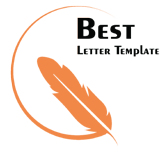 Name and Signature